TEKİRDAĞ NAMIK KEMAL ÜNİVERSİTESİ AĞIZ VE DİŞ SAĞLIĞI UYGULAMA VE ARAŞTIRMA MERKEZİ ORTODONTİ ANABİLİM DALI ‘NA,Merkezinizde başlamış olduğum ortodontik tedavimi (velisi olduğum ……………………………………………………..………. nın tedavisini) kendi isteğimle sonlandırmak istiyorum. Tedavinin sonlandırılması sonucu gelişebilecek tüm durumlar ile ilgili doktorum tarafından bilgilendirildim ve tüm sorumluluğu kabul ediyorum.Gereğini arz ederim.Ad soyad:Velisinin adı soyadı (Gerekli ise):Tarih:İmza: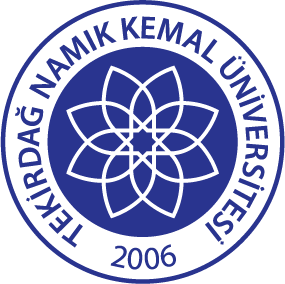 TNKÜAĞIZ VE DİŞ SAĞLIĞIUYGULAMA VE ARAŞTIRMA MERKEZİ ORTODONTİK TEDAVİ SONLANDIRMA FORMUDoküman No:     EYS-FRM-192TNKÜAĞIZ VE DİŞ SAĞLIĞIUYGULAMA VE ARAŞTIRMA MERKEZİ ORTODONTİK TEDAVİ SONLANDIRMA FORMUYayın Tarihi:29.12.2021TNKÜAĞIZ VE DİŞ SAĞLIĞIUYGULAMA VE ARAŞTIRMA MERKEZİ ORTODONTİK TEDAVİ SONLANDIRMA FORMURevizyon  Tarihi:02.11.2022TNKÜAĞIZ VE DİŞ SAĞLIĞIUYGULAMA VE ARAŞTIRMA MERKEZİ ORTODONTİK TEDAVİ SONLANDIRMA FORMURevizyon No:1TNKÜAĞIZ VE DİŞ SAĞLIĞIUYGULAMA VE ARAŞTIRMA MERKEZİ ORTODONTİK TEDAVİ SONLANDIRMA FORMUToplam Sayfa Sayısı:1